六和高級中等學校108學年度桃園市國中生學術及性向探索活動營隊實施計畫壹、依據：教育部教育部國民及學前教育署補助高職優質化國中育樂營隊方案。貳、目的：為辦理桃園市國中學生學術與性向探索，提供多元領域體驗營隊，融入國際視野、生活科技及永續學習等元素，透過培養學生邏輯思維、設計創造能力與語言活化的學習，協助國中學生認識技職教育，裨益性向探索機會。參、辦理單位：主辦單位：本校教務處。協辦單位：本校學務處、總務處、輔導室、會計室。肆、課程內容及時間：本校統一開設營隊共10梯次:本校設有普通科、機電科、資訊科、多媒體設計科、應用日語科及應用英  語科，除本校已規劃營隊外，若有其他營隊需求，請逕洽詢本校。
(一)輔導室(03-4204000#700許雅鈴主任)(二)教務處實習組(03-4204000#170羅加玫組長)(三)教務處實習組(03-4204000#174 李惠華幹事)伍、實施對象：    一、桃園市國中生(8、9年級優先錄取)。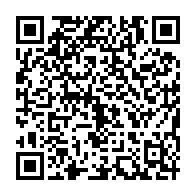     二、各梯次人數30人為限，額滿為止(各梯次未達15人不開班)。陸、報名方式：掃描右方假日營隊海報QR code，即可直接報名。亦可填妥報名表(如附件)後，傳真至教務處03-4205662。聯絡人李惠華老師03-4204000#174，amy@mail.lhvs.tyc.edu.tw。柒、交通方式：   （一）同一國中報名超過5人即派專車至貴校大門口接送學生
(詳細接送時間，將以電話通知)。   （二）自行開車（桃園市平鎮區陸光路180號）（距離中壢/新屋交流道約5分鐘）捌、費用：免費(全程參加者另備有精美禮物) 六和高級中等學校108學年度桃園市國中生學術及性向探索活動報名表編號內容時間編號內容時間A1普通科變變變玩科學第1梯2/03(上午)C2設計群多媒體動畫師體驗營第1梯2/03(下午)A2外語群Camp Lio-Ho英語探索營2/03(上午)D1外語群和式物語超值體驗日文營2/03(下午)B1電機電子群mBot機器人營隊第1梯2/04(上午)D2機械群智慧自造創意營第1梯2/04 (下午)B2普通科變變變玩科學第2梯2/05(上午)E2設計群多媒體動畫師體驗營第2梯2/05(下午)C1電機電子群mBot機器人營隊第2梯2/06(上午)F2機械群智慧自造創意營第2梯2/06(下午)學校名稱學校聯絡人聯絡電話學校聯絡人E-Mail編號內容時間編號內容時間A1普通科變變變玩科學第1梯2/03(上午)C2設計群多媒體動畫師體驗營第1梯2/03(下午)A2外語群Camp Lio-Ho英語探索營2/03(上午)D1外語群和式物語超值體驗日文營2/03(下午)B1電機電子群mBot機器人營隊第1梯2/04(上午)D2機械群智慧自造創意營第1梯2/04 (下午)B2普通科變變變玩科學第2梯2/05(上午)E2設計群多媒體動畫師體驗營第2梯2/05(下午)C1電機電子群mBot機器人營隊第2梯2/06(上午)F2機械群智慧自造創意營第2梯2/06(下午)編號姓名年級聯絡電話餐食平安保險資料監護人營隊代碼範例王大明80958123456(父)034581554□葷■素出生年月日:90/11/26身分證字號:H1234567891□葷□素出生年月日:身分證字號:2□葷□素出生年月日:身分證字號:3□葷□素出生年月日:身分證字號:4□葷□素出生年月日:身分證字號:5□葷□素出生年月日:身分證字號:6□葷□素出生年月日:身分證字號:7□葷□素出生年月日:身分證字號:8□葷□素出生年月日:身分證字號:9□葷□素出生年月日:身分證字號:10□葷□素出生年月日:身分證字號:11□葷□素出生年月日:身分證字號:12□葷□素出生年月日:身分證字號: